UNIT:                  PERSONAL SAFETY		Grade Level KACTIVITY:	Book: Safety Around Strangers		Lesson 3Personal/Social Standards:          C:  Students will understand safety and survival skills.Competencies:          PS: C1 Acquire personal safety skillsIndicators:	          PS: C1.6 Identify resource people in the school and community and know how to seek their help          PS: C1.7 Apply effective problem-solving and decision-making skills to make safe and healthy           choicesMaterialsSafety Around Strangers by Lucia Raatma3-Step Safety Plan from previous lessonChart paper for T-ChartStranger Safety Posters (included, but optional)Vocabulary   stranger - anyone you don’t knowtrust - believeGathering 	Ask for ideas about who is a stranger.   Gather several ideas, and then clarify that “a stranger is anyone you don’t know.” Review Agenda/Before the Lesson“Most strangers are good, but some strangers can be bad.  We can’t tell the difference by how they look.  Today we are going to learn about the difference between good and bad strangers and how to be safety smart around all strangers, with the book Safety Around Strangers.”During the LessonRead the book Safety Around Strangers, using read-aloud strategies.On page 7, help students define someone you trust as someone you know and believe.On pages 9 and 11, emphasize that the children don’t know those nice looking adults, so they are strangers.On page 13, remind students of Officer Buckle’s favorite safety tip: Always stick with your buddy.	Review the 3-Step Safety PlanHold up 3-Step Safety Plan“When you are not with your family and a stranger wants to give you something or asks you to go somewhere with you, remember the 3-Step Safety Plan: Say NO, Get away, Tell an adult you trust.”After the LessonMake a T-Chart     “Let’s think more about adults you trust. What does trust mean?  (You know and believe them)Let’s list some adults you trust at school on this side. Let’s list some adults you trust in your family on this side” List 6-8 namesChecking Out What You Learned/Assessment*Role play with student; counselor plays the stranger and a second student plays a trusted adult:A neighbor you have never met, or barely know asks you to come in his house to look at a new litter of puppies.  What would you do?A stranger drives up and asks you to come over closer and tell him where McDonald’s is. What would you do?A stranger wants to give you candy or money and asks you to go with him or her…use additional role plays from the book. What would you do?*Use Role Plays if time permits; otherwise Assess Learning by using the Closing belowClosingAsk students to answer loudly:“Can we go with a stranger for just a minute?”	(No!)“Can we take a small piece of candy?”	       	(No!)‘Can we help them if they really need help?”   	(No!)“What do we do instead?”	                    	(Say No!, Get Away, Tell an Adult)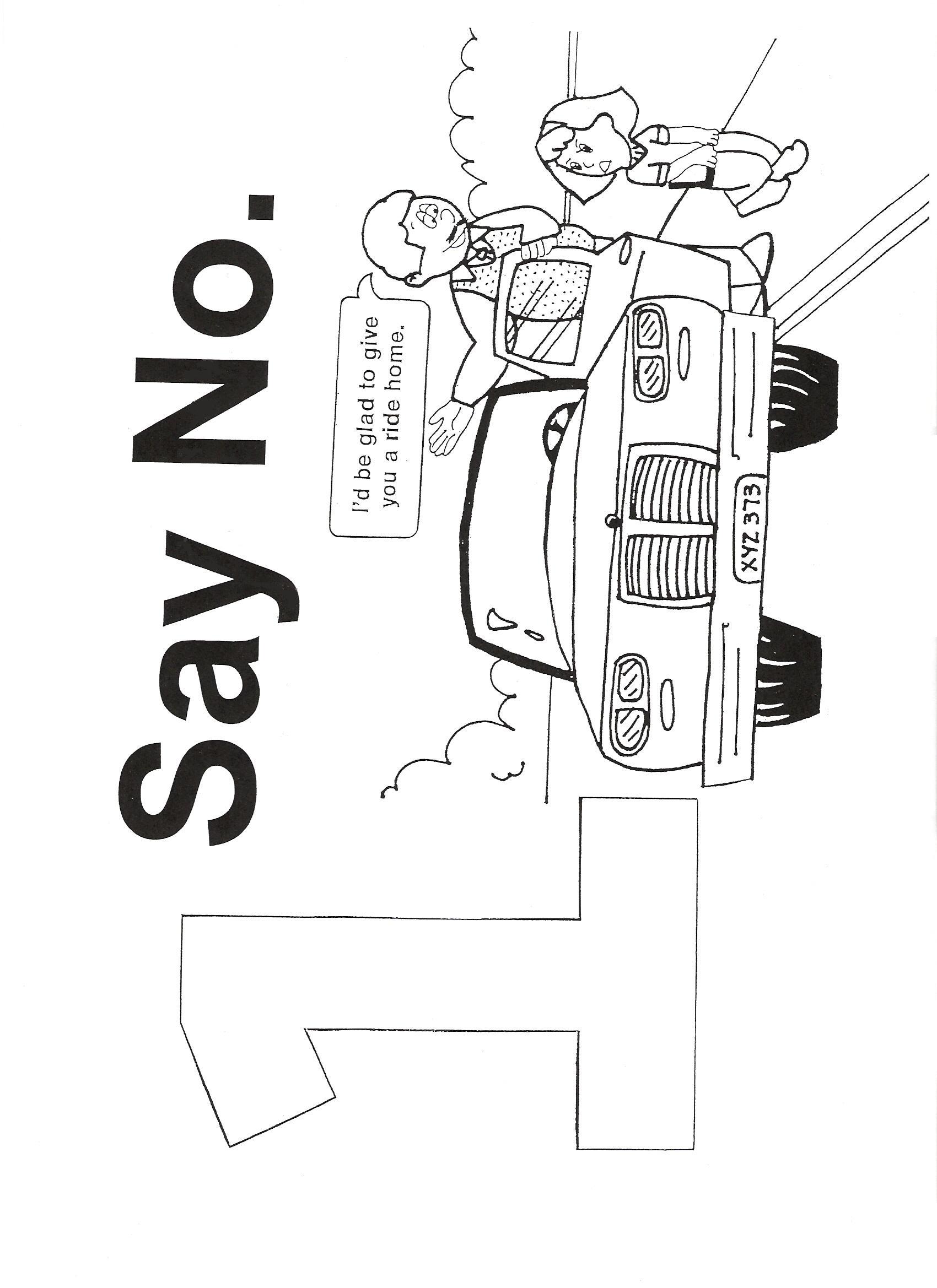 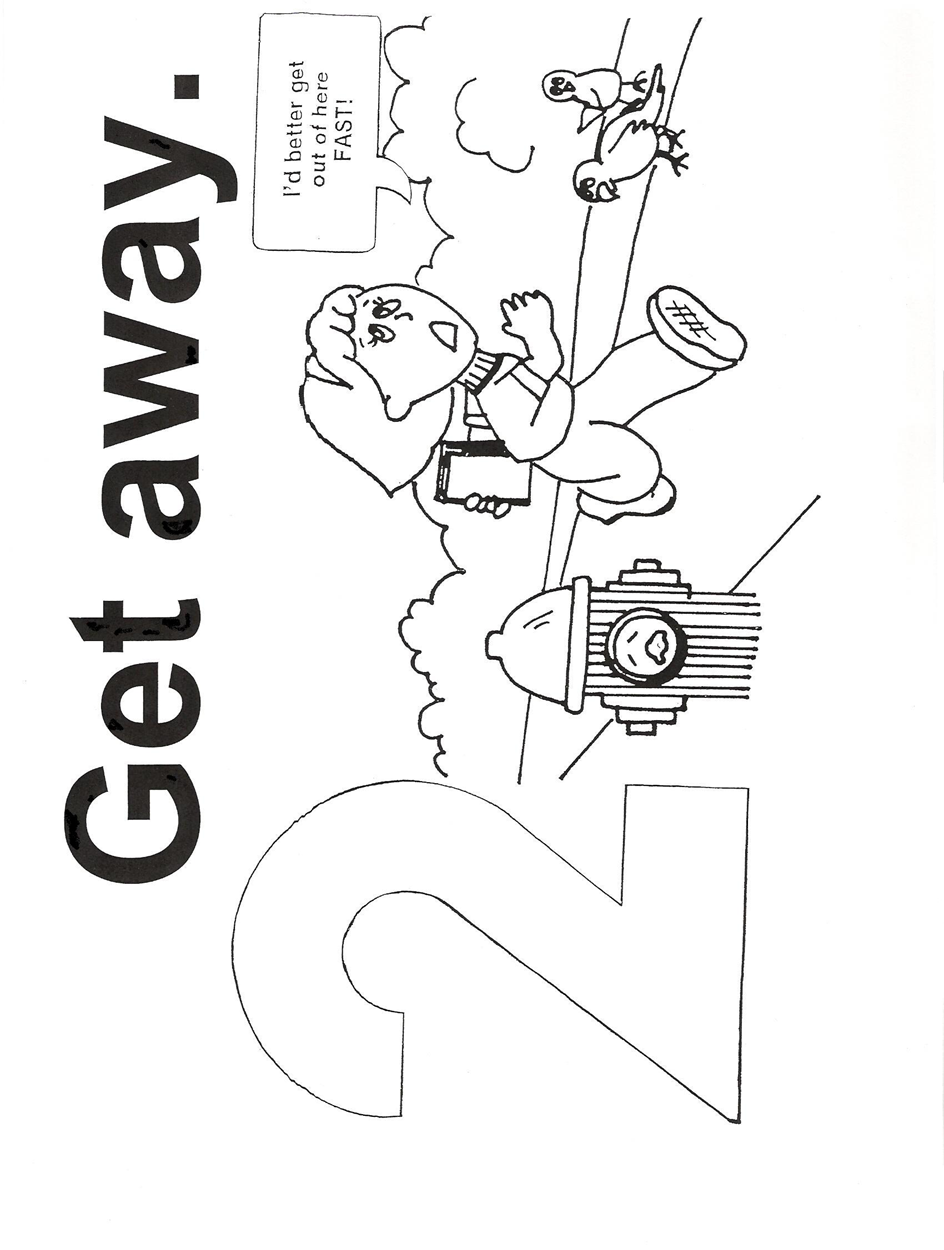 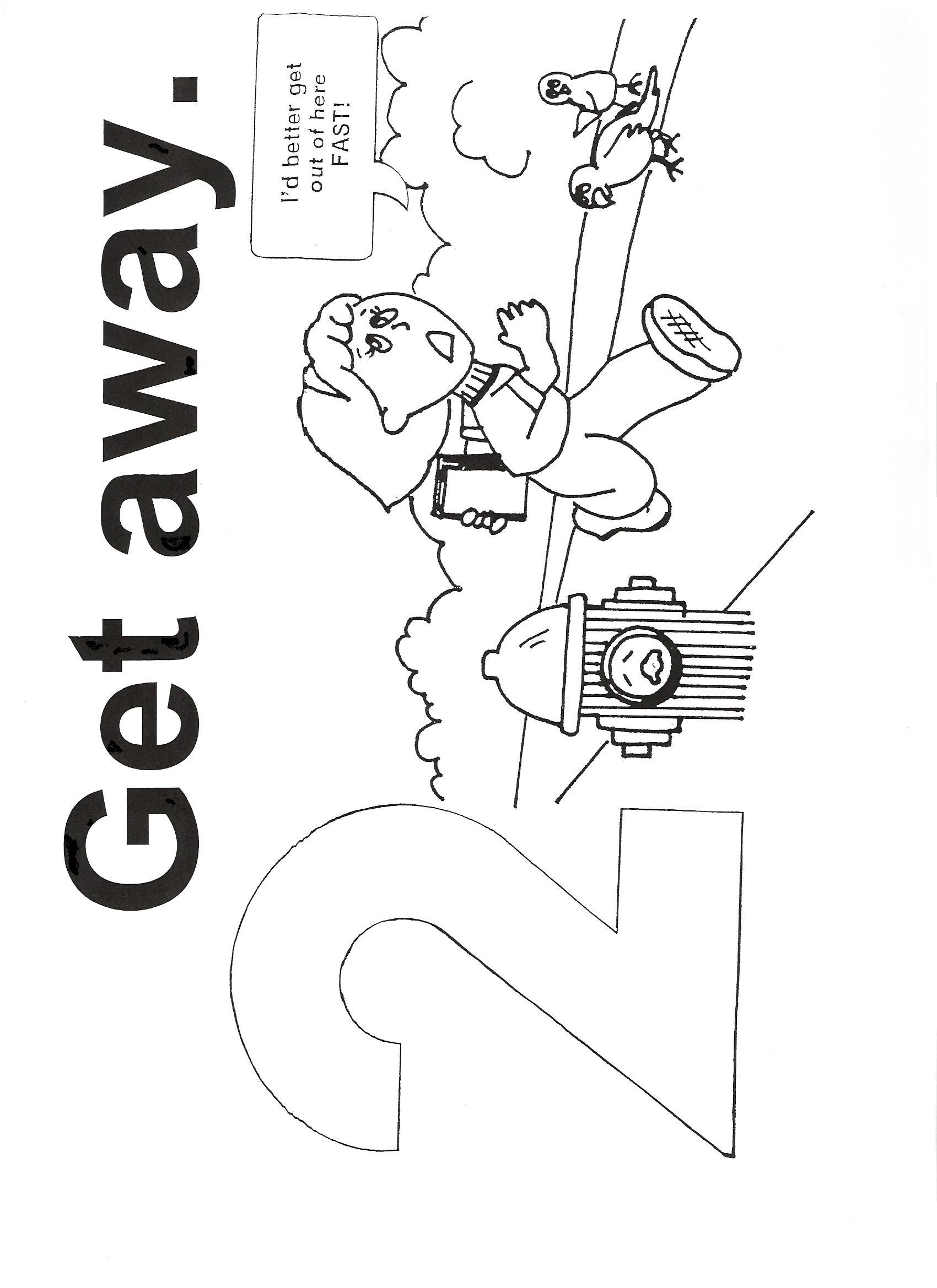 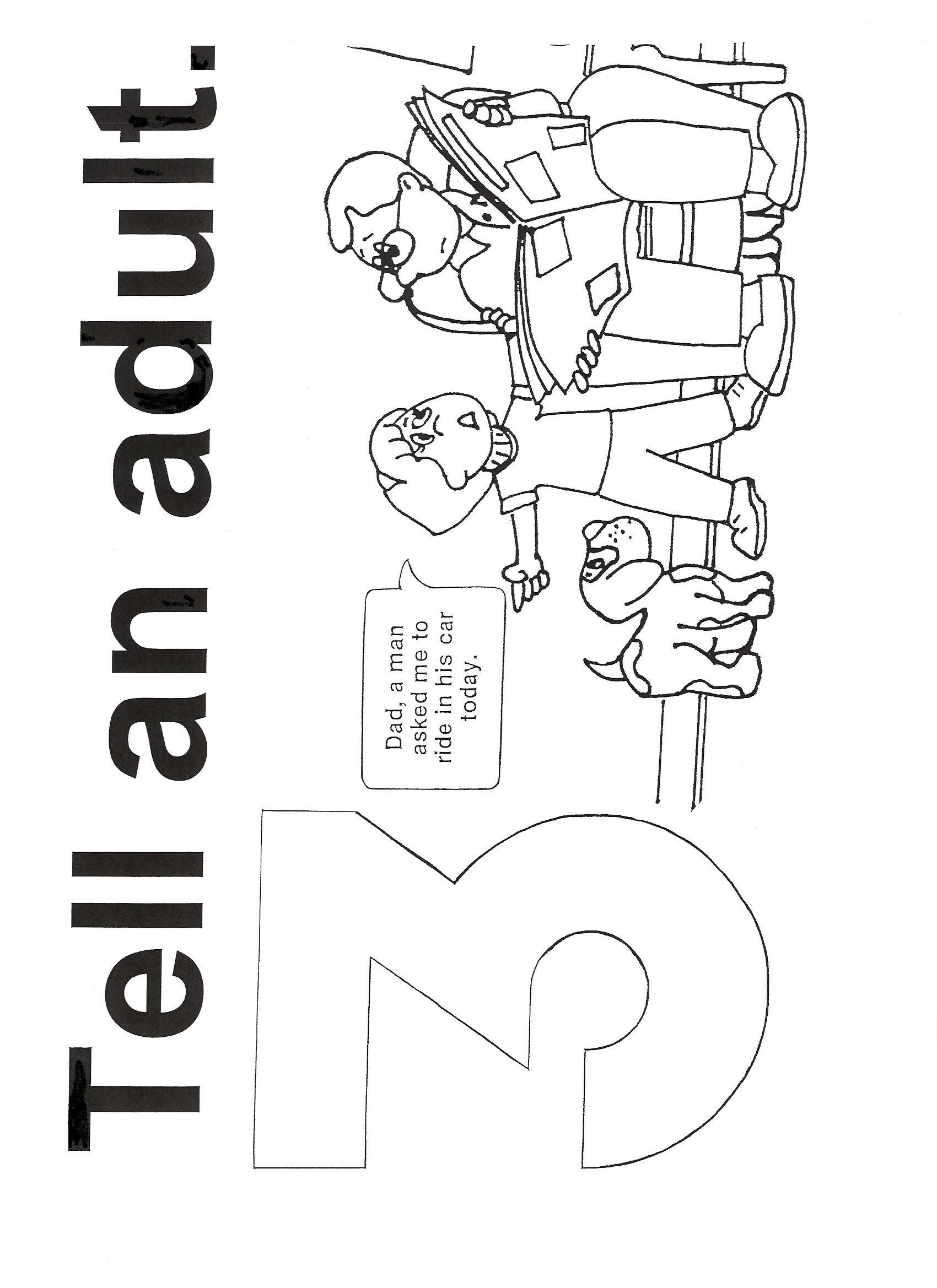 